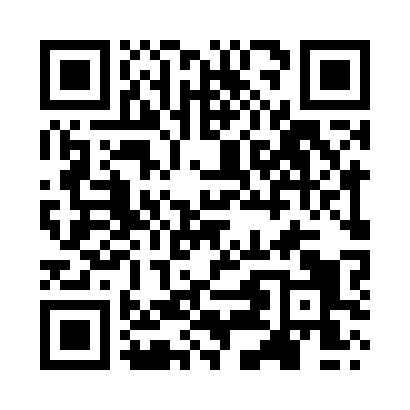 Prayer times for Houghton Regis, Bedfordshire, UKMon 1 Jul 2024 - Wed 31 Jul 2024High Latitude Method: Angle Based RulePrayer Calculation Method: Islamic Society of North AmericaAsar Calculation Method: HanafiPrayer times provided by https://www.salahtimes.comDateDayFajrSunriseDhuhrAsrMaghribIsha1Mon2:574:471:066:439:2411:152Tue2:574:481:066:439:2411:153Wed2:584:491:066:439:2411:154Thu2:584:501:076:439:2311:155Fri2:594:511:076:429:2311:156Sat2:594:511:076:429:2211:147Sun3:004:521:076:429:2111:148Mon3:004:531:076:429:2111:149Tue3:014:541:076:419:2011:1410Wed3:014:551:086:419:1911:1311Thu3:024:571:086:419:1811:1312Fri3:034:581:086:409:1711:1213Sat3:034:591:086:409:1711:1214Sun3:045:001:086:399:1611:1215Mon3:055:011:086:399:1511:1116Tue3:055:021:086:389:1311:1117Wed3:065:041:086:389:1211:1018Thu3:075:051:086:379:1111:1019Fri3:075:061:086:369:1011:0920Sat3:085:081:086:369:0911:0821Sun3:095:091:096:359:0711:0822Mon3:095:101:096:349:0611:0723Tue3:105:121:096:349:0511:0724Wed3:115:131:096:339:0311:0625Thu3:115:151:096:329:0211:0526Fri3:125:161:096:319:0111:0427Sat3:135:171:096:308:5911:0428Sun3:145:191:096:298:5711:0329Mon3:145:201:096:288:5611:0230Tue3:155:221:096:278:5411:0131Wed3:165:231:086:268:5311:00